Международная познавательная викторина «В гостях у буквы «Б»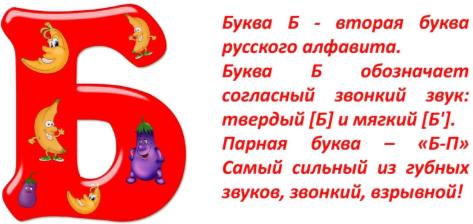 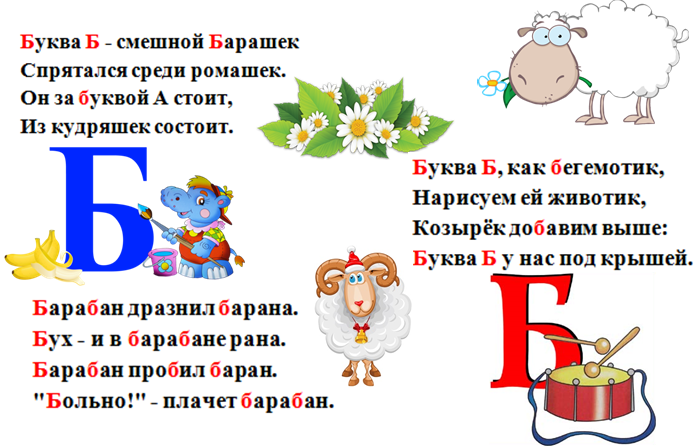 Пропиши букву Б.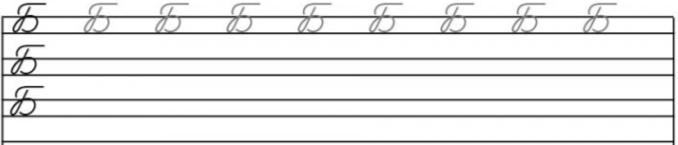 1. Раскрась шарики с правильно написанной буквой Б и соедини их ниточками с Буратино.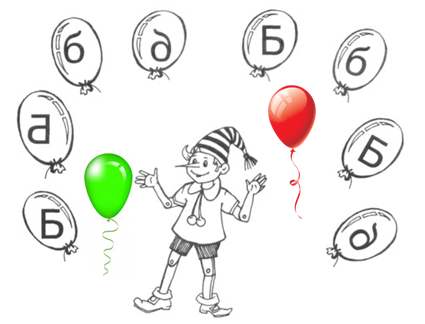 2. Расшифруй анаграмму и узнаешь, какой ударный музыкальный инструмент в ней зашифрован.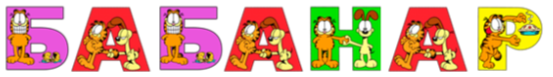 Ответ: 3. Закрась части мозаики карандашом красного цвета. Кто получился?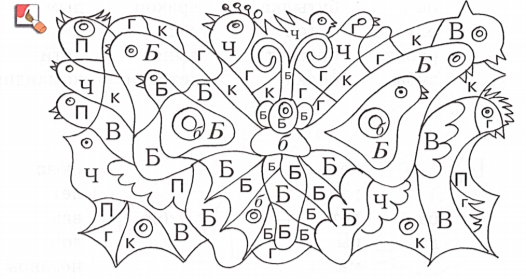 Ответ: 4. Три сестрички буквы Б никак не могут разобраться, где чья машина. Помоги им. Возьми карандаш зелёного цвета и покажи букве Б её маши-ну. Одну из буквы Б отправь по пути линией красного цвета, а другую - синего. 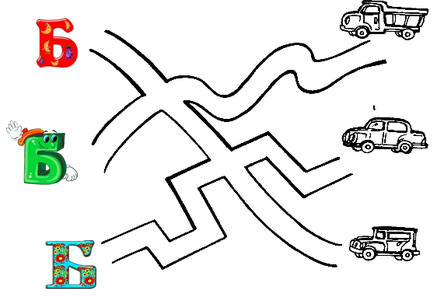 5. Сколько слогов в слове «бегемот».  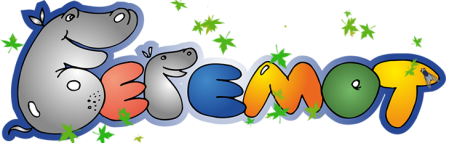 Ответ: 6. Отгадай дружок загадку и найди скорей отгадку.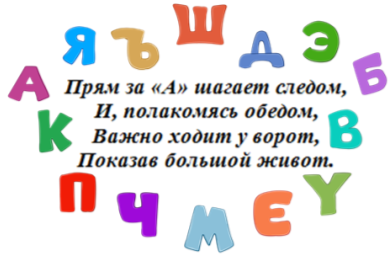 Ответ:7. Обведи все буквы Б карандашом.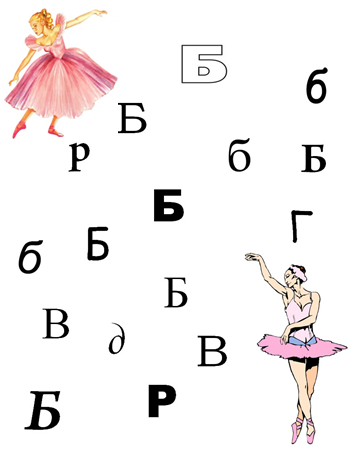 8. Из каждого слова возьмите только первые слоги и составьте слово:                        Багаж - лавина - лайка – камышОтвет: 9. Помоги бегемоту добраться до своего болота.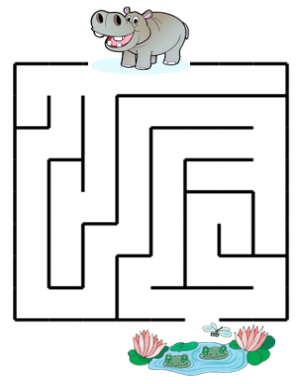 10. Каким цветом отмечены мягкие согласные звуки Б. 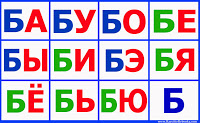 Ответ: 11. Расшифруй ребус и узнаешь, кто из родственников Карлсона был чемпионом мира по обниманиям?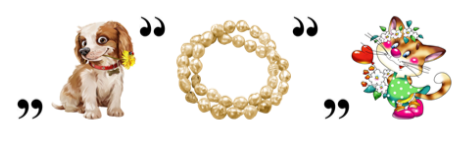 Ответ:12. Соедини с буквой Б только те предметы, названия которых начи-наются со звуков [б].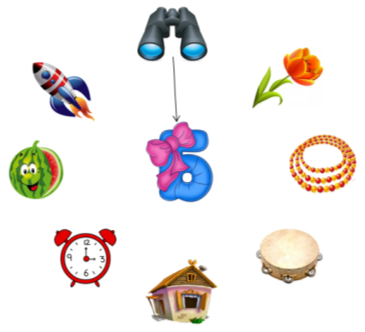 13. Найди и раскрась ягоды, овощи и фрукты на букву Б.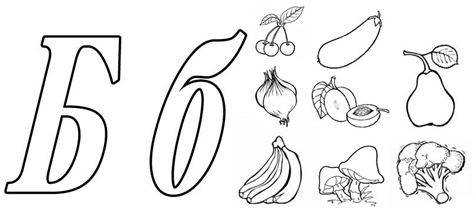 14. Впиши в пустые клеточки те буквы, которые находятся в изображён-ных картинках.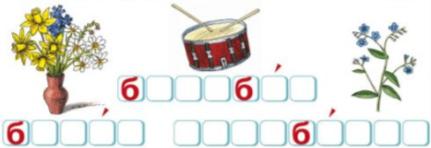 